มคอ. ๕ 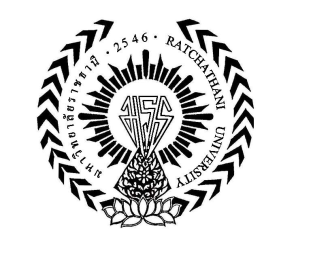 รายงานผลการดำเนินการของรายวิชา(Course Report)รหัสวิชา ()รายวิชานี้เป็นส่วนหนึ่งของหลักสูตรวิศวกรรมศาสตรบัณฑิต สาขาวิชาวิศวกรรมอุตสาหการ หลักสูตรปรับปรุง พ.ศ. ๒๕๕๕คณะวิศวกรรมศาสตร์มหาวิทยาลัยราชธานีรายงานผลการดำเนินการของรายวิชาCourse Reportชื่อสถาบันอุดมศึกษา	:  มหาวิทยาลัยราชธานีคณะ/วิทยาเขต/ภาควิชา	:  คณะวิศวกรรมศาสตร์/ภาควิชาวิศวกรรมอุตสาหการหมวดที่ ๑ ข้อมูลทั่วไป๑. รหัสและชื่อรายวิชา: ๒. รายวิชาที่ต้องเรียนมาก่อน	:     รายวิชาที่ต้องเรียนควบคู่กัน: ๓. อาจารย์ผู้รับผิดชอบอาจารย์ผู้สอนและกลุ่มเรียน (Section): ให้รายงานเป็นรายกลุ่ม๓.๑  ชื่อ   ระบุชื่ออาจารย์ผู้รับผิดชอบ/ผู้สอน	กลุ่มเรียน ๓.๒  ชื่อ   ระบุชื่ออาจารย์ผู้รับผิดชอบ/ผู้สอน	กลุ่มเรียน ๔. ภาคการศึกษา/ปีการศึกษาที่เปิดสอนรายวิชา:	ภาคการศึกษา  ปีการศึกษา ๕. สถานที่เรียน: อาคารเฉลิมพระเกียรติ ๘๐ พรรษา ๕ ธันวาคม ๒๕๕๐ มหาวิทยาลัยราชธานีหมวดที่ ๒ การจัดการเรียนการสอนที่เปรียบเทียบกับแผนการสอน๑. รายงานชั่วโมงการสอนจริงเทียบกับแผนการสอน    หัวข้อการสอนต้องสอดคล้องกับรายละเอียดของหลักสูตร (มคอ. ๒)๒. หัวข้อที่สอนไม่ครอบคลุมตามแผน	ระบุหัวข้อที่สอนไม่ครอบคลุมตามแผน และพิจารณานัยสำคัญของหัวข้อต่อผลการเรียนรู้ของรายวิชาและหลักสูตรในกรณีที่มีนัยสำคัญให้เสนอแนวทางชดเชย๓. ประสิทธิผลของวิธีสอนที่ทำให้เกิดผลการเรียนรู้ตามที่ระบุในรายละเอียดของรายวิชา	ระบุว่าวิธีสอนเพื่อให้บรรลุผลการเรียนรู้แต่ละด้าน ตามที่ระบุในรายละเอียดรายวิชามีประสิทธิผลหรือไม่มี และปัญหาของวิธีสอนที่ใช้ (ถ้ามี) พร้อมข้อเสนอแนะในการแก้ไข๔. ข้อเสนอการดำเนินการเพื่อปรับปรุงวิธีสอน		ระบุข้อเสนอเพื่อการปรับปรุงวิธีสอนซึ่งได้จากปัญหาที่พบในข้อ ๓	๔.๑ 	๔.๒ 	๔.๓ 	๔.๔ 	๔.๕ หมวดที่ ๓ สรุปผลการจัดการเรียนการสอนของรายวิชา๑.  จำนวนนักศึกษาที่ลงทะเบียนเรียน (ณ วันสิ้นสุดกำหนดการเพิ่มถอน)		คน  ๒.  จำนวนนักศึกษาที่คงอยู่เมื่อสิ้นสุดภาคการศึกษา			                       	คน  ๓.  จำนวนนักศึกษาที่ถอน (W)						 	คน  ๔. การกระจายของระดับคะแนน (เกรด) ๕. ปัจจัยที่ทำให้ระดับคะแนนผิดปกติ (ถ้ามี)๖. ความคลาดเคลื่อนจากแผนการประเมินที่กำหนดไว้ในรายละเอียดรายวิชา	 ระบุความคลาดเคลื่อนจากแผนการประเมินผลการเรียนรู้ที่กำหนดในมคอ. ๓ หมวด ๕ ข้อ ๒		๖.๑ ความคลาดเคลื่อนด้านกำหนดเวลาการประเมิน		 ระบุความคลาดเคลื่อนที่เกิดขึ้นพร้อมเหตุผล	๖.๒ ความคลาดเคลื่อนด้านวิธีการประเมินผลการเรียนรู้		 ระบุความคลาดเคลื่อนที่เกิดพร้อมเหตุผล๗. การทวนสอบผลสัมฤทธิ์ของนักศึกษา	 ระบุวิธีการทวนสอบและสรุปผลการทวนสอบหมวดที่ ๔ ปัญหาและผลกระทบต่อการดำเนินการ๑.  ประเด็นด้านทรัพยากรประกอบการเรียนการสอนและสิ่งอำนวยความสะดวก 	 ระบุปัญหาในการใช้ทรัพยากรประกอบการเรียนการสอน (ถ้ามี) และผลกระทบ (ให้ดูหมวดที่ ๖ ในรายละเอียดของรายวิชาประกอบ) ๒.  ประเด็นด้านการบริหารและองค์กร: 	 ระบุปัญหาด้านการบริหารและองค์กร(ถ้ามี) และผลกระทบต่อผลการเรียนรู้ของนักศึกษาหมวดที่ ๕ การประเมินรายวิชา๑. ผลการประเมินรายวิชาโดยนักศึกษา (แนบเอกสาร)๑.๑ ข้อวิพากษ์ที่สำคัญจากผลการประเมินโดยนักศึกษา	ระบุข้อวิพากษ์ทั้งที่เป็นจุดแข็งจุดอ่อน	จุดแข็ง	๑)  		๒)  	จุดอ่อน	๑)  		๒)  ๑.๒ ความเห็นของอาจารย์ผู้สอนต่อข้อวิพากษ์ตามข้อ ๑.๑	๑)  		๒)  ๒. ผลการประเมินรายวิชาโดยวิธีอื่น๒.๑ ข้อวิพากษ์สำคัญจากผลการประเมินโดยวิธีอื่น 	 ระบุข้อวิพากษ์ทั้งที่เป็นจุดแข็งจุดอ่อน	จุดแข็ง	๑)  		๒)  	จุดอ่อน	๑)  		๒)  ๒.๒ ความเห็นของอาจารย์ผู้สอนต่อข้อวิพากษ์ตามข้อ ๒.๑	๑)  		๒)  หมวดที่ ๖ แผนการปรับปรุง๑. ความก้าวหน้าของการปรับปรุงการเรียนการสอนตามที่เสนอในรายงานของรายวิชาครั้งที่ผ่านมา:	 ระบุแผนการปรับปรุงที่เสนอในภาคการศึกษา/ปีการศึกษาที่ผ่านมาและอธิบายผลการดำเนินการตามแผน ถ้าไม่ได้ดำเนินการหรือไม่เสร็จสมบูรณ์ให้ระบุเหตุผล๒. การดำเนินการด้านอื่นๆ ในการปรับปรุงรายวิชา:	 อธิบายการปรับปรุงโดยย่อ เช่น ปรับเปลี่ยนวิธีการสอนสำหรับภาคการศึกษา/ปีการศึกษานี้ การใช้อุปกรณ์การสอนแบบใหม่ เพิ่มตัวอย่าง ให้น.ศ.ได้ค้นคว้ามากขึ้น จัดอภิปรายกลุ่มย่อย กระตุ้นให้เกิดความตั้งใจเรียน และการเชิญวิทยากรภายนอกมาถ่ายทอดประสบการณ์ เป็นต้น๓. ข้อเสนอแผนการปรับปรุงสำหรับภาคการศึกษา/ปีการศึกษาต่อไป	ระบุข้อเสนอพร้อมกำหนดเวลาที่ควรแล้วเสร็จและผู้รับผิดชอบ๔. ข้อเสนอแนะของอาจารย์ผู้รับผิดชอบรายวิชาต่ออาจารย์ผู้รับผิดชอบหลักสูตร		๔.๑ 		๔.๒ ตัวอย่าง 	๔.๑ จัดให้น.ศ.ไปดูงานนอกสถานที่ เช่น สถานประกอบการที่มีการใช้งานระบบสารสนเทศ หรือมีอุปกรณ์เทคโนโลยีสารสนเทศที่ทันสมัย ในสภาพแวดล้อมการใช้งานจริงชื่ออาจารย์ผู้รับผิดชอบรายวิชา  ชื่อ 				ลงชื่อ					วันที่รายงาน					ชื่ออาจารย์ผู้รับผิดชอบหลักสูตร  ชื่อ   อาจารย์กนกกาญจน์ ศรีสุรินทร์			ลงชื่อ					วันที่รายงาน					          ตรวจแล้ว(รศ.ดร.เตชะพันธ์ แรงขำ)           คณบดี  คณะวิศวกรรมศาสตร์หัวข้อการสอนจำนวนชั่วโมงตามแผนการสอนจำนวนชั่วโมงตามแผนการสอนจำนวนชั่วโมงที่สอนจริงจำนวนชั่วโมงที่สอนจริงระบุสาเหตุที่การสอนจริงต่างจากแผนการสอนหากมีความแตกต่างเกินร้อยละ ๒๕หัวข้อการสอนบรรยายปฏิบัติการบรรยายปฎิบัติการระบุสาเหตุที่การสอนจริงต่างจากแผนการสอนหากมีความแตกต่างเกินร้อยละ ๒๕หัวข้อที่สอนไม่ครอบคลุมตามแผน (ถ้ามี)นัยสำคัญของหัวข้อที่สอนไม่ครอบคลุมตามแผนแนวทางการชดเชยผลการเรียนรู้วิธีสอนที่ระบุในรายละเอียดรายวิชาประสิทธิผลประสิทธิผลปัญหาของการใช้วิธีสอน (ถ้ามี)พร้อมข้อเสนอแนะในการแก้ไขผลการเรียนรู้วิธีสอนที่ระบุในรายละเอียดรายวิชามีไม่มีปัญหาของการใช้วิธีสอน (ถ้ามี)พร้อมข้อเสนอแนะในการแก้ไข๑. ด้านคุณธรรม จริยธรรมบรรยายพร้อมยกตัวอย่างกรณีศึกษาประเด็นทางจริยธรรมที่เกี่ยวข้องกับเนื้อหาวิชา เช่น.......... อภิปรายกลุ่มและกำหนดบทบาทสมมติ//๒. ด้านความรู้บรรยาย อภิปราย การทำงานกลุ่ม การนำเสนอรายงาน การวิเคราะห์กรณีศึกษาและมอบหมายให้ค้นคว้าหาข้อมูลที่เกี่ยวข้อง โดยนำมาสรุปและนำเสนอ การศึกษาโดยใช้ปัญหาที่เน้นผู้เรียนเป็นศูนย์กลาง๓. ด้านทักษะทางปัญญาอภิปรายกลุ่มวิเคราะห์กรณีศึกษา ที่ทันสมัยมาใช้ในปัจจุบันการสะท้อนแนวคิดจากการประพฤติกรณีศึกษาไม่เน้นทักษะทางปัญญาที่ชัดเจต ทำให้ประเมินผลได้ยาก๔. ด้านทักษะความสัมพันธ์ระหว่างบุคคลและความรับผิดชอบจัดกิจกรรมกลุ่มในการวิเคราะห์กรณีศึกษามอบหมายงานรายกลุ่ม และรายบุคคล เช่นการค้นคว้า หรืออ่านบทความที่เกี่ยวข้องกับรายวิชาการนำเสนอรายงานหากจำนวนน.ศ.ในกลุ่มมากเกินไป อาจเกิดการไม่กระจายการทำงาน ทำให้มีความเหลื่อมล้ำในการทำงาน และสร้างความไม่พอใจกับน.ศ.ในกลุ่ม อาจทำให้เกิดความสัมพันธ์ที่ไม่ดีนัก๕. ด้านทักษะการวิเคราะห์เชิงตัวเลขการสื่อสารและการใช้เทคโนโลยีสารสนเทศมอบหมายงานให้ น.ศ.ค้นคว้าด้วยตนเอง จาก website สื่อการสอน e learning และทำรายงาน โดยเน้นการนำตัวเลข หรือมีสถิติอ้างอิง จากแหล่งที่มาข้อมูลที่น่าเชื่อถือนำเสนอโดยใช้รูปแบบและเทคโนโลยีที่เหมาะสมการใช้ภาษาอังกฤษในการสื่อสารยังไม่ถูกต้อง อาจต้องให้อาจารย์ทางภาษาตรวจสอบ หรือจัดอบรมเพิ่มเติม เวลาไม่เพียงพอในการนำเสนอระดับคะแนน  (เกรด)จำนวนคิดเป็นร้อยละAB+BC+CD+DFI  (ไม่สมบูรณ์)S  (ผ่าน)U  (ไม่ผ่าน)W(ถอน)ความคลาดเคลื่อนเหตุผลความคลาดเคลื่อนเหตุผลวิธีการทวนสอบผลการทวนสอบปัญหาในการใช้แหล่งทรัพยากรประกอบการเรียนการสอน (ถ้ามี)ผลกระทบอุปสรรคด้านการบริหารและองค์กรผลกระทบต่อการเรียนรู้๑. ด้านการบริหาร๑.๑ ๒. ด้านองค์กร ๒.๑ แผนการปรับปรุงการเรียนการสอนของ
ภาคเรียน/ปีการศึกษาที่ผ่านมาผลการดำเนินการข้อเสนอ/กิจกรรมวันสิ้นสุดกิจกรรมผู้รับผิดชอบตัวอย่าง ๑.การจัดเตรียมกรณีตัวอย่างที่เหมาะสมกับเนื้อหาในแต่ละส่วนของรายวิชา๒.การจัดเตรียมสถานการณ์จำลองจัดเตรียมให้แล้วเสร็จก่อนเปิดสอน ๒ สัปดาห์